National Night Out Please Join the Village of Palmetto Bay Policing UnitTuesday, August 7, 20186:00PM to 9:00 PMAt Palmetto Bay Village Hall9705 East Hibiscus Street 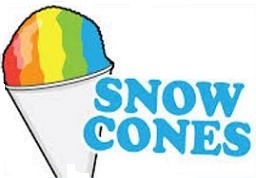 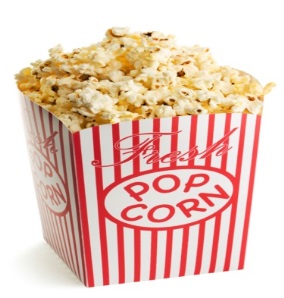 Contacts:Officer Wendy YanesOfficer Peter Judge305-278-4000